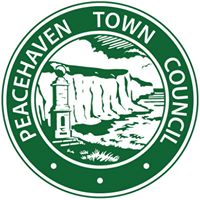 PEACEHAVEN TOWN COUNCILTon AllenTOWN CLERKTELEPHONE: (01273) 585493 OPTION 6FAX: 01273 583560E-MAIL: Townclerk@peacehaventowncouncil.gov.uk                    Minutes of the Planning & Highways Committee – Tuesday 3rd May 2022DRAFT Minutes of the meeting of the Planning & Highways Committee held in the Anzac Room, Community House, at 7.30pm on Tuesday 3rd May 2022Present; Cllr A Milliner (Chair), Cllr D Seabrook, Cllr C Gallagher, Cllr D Paul, Cllr S Griffiths, Cllr R WhiteOfficers; Kevin Kingston, Locum Clerk; Victoria Onis, Admin & SupportPublic; Mike Gatti, V Garrick, Derek BartonPH1325 CHAIR ANNOUNCEMENTSThere were no Chairs announcements2. PH1326 PUBLIC QUESTIONSThere were no public questions3. PH1327 TO CONSIDER APOLOGIES FOR ABSENCE & SUBSTITUTIONSApologies were received from Cllrs A Goble, I Sharkey, G Hill, J Harris and were noted.4. PH1328 TO RECEIVE DECLARATIONS OF INTEREST FROM COMMITTEE MEMBERS There were no declarations of interest.5. PH1329 TO ADOPT THE MINUTES FROM THE 5th APRIL 2022It was resolved that the minutes of the meeting of 5 April should be agreed and adopted. 6. PH1330 TO RECEIVE AN UPDATE FROM CLLR GALLAGHER CHAIR OF THE STEERING GROUP FOR THE NDPCllr Gallagher introduced the report stating that since the last meeting on 5th April 2022, matters have moved quickly. On the 6 April the Town Clerk confirmed PTC commitment to the High Street Regeneration and Social Infrastructure grant.Due diligence was carried out and the 2 Consultants pitched for the work.The £14,900 grant from Groundworks has been received by PTC.The Architectural and Landscape practice selected has great experience working with Coastal communities and the need to unlock further funding and investment.The application for LDC CiL monies for the North/South walk/Cycle path on the bridleway from Gateway Café to the access road as part of the Active Travel infrastructure network identified by NDP as an alternative for residents to using the car and the South Coast Rd and links together the Green Infrastructure Plan to these reports and working on the Regulation 14 feedback means that the Consultants and the Steering Group are heavily committed at present.7. PH1331 TO NOTE AND REVIEW THE COMMITTEES BUDGETARY REPORTThe budgetary report for the Committee was noted and agreed.Standing orders were suspended for the next agenda item to allow Mr Garrick, Mr Barton and Mr Gatti to participate in the discussions8. PH1332 TO DISCUSS THE NEXT STEPS FOR THE INFILTRATION PONDCllr Seabrook introduced his report and 4 recommendations. There was a long discussion about the pond in particular the safety, depth and responsibility for the pond and fencing around the pond and the contribution and expertise of the 3 members of the public were great appreciated by the Council. The four recommendations detailed in Cllr Seabrook’s report were unanimously agreed and it was agreed that the first stage would be for the Town Clerk to write an official letter to Lewes District Council inviting them to a site meeting with Peacehaven Town Council, Peacehaven Focus Group members and if appropriate the developers (Barratts) and Hydrok (the consultants). It was felt that if the Town Council’s safety concerns were not adequately addressed then the Town Council would not take over responsibility for the adjacent green space. Action : Town Clerk to write letter to LDC  setting out the Town Councils concerns and requesting a site meeting with all appropriate parties.  Cllr Gallagher left the meeting9. To comment of the following planning applicationsPH1333 LW/22/0249 – 12 Jason Close, PeacehavenThere were no objections to this applicationPH1334 LW/22/0261 – 36 Cornwall Avenue, PeacehavenThere were no objections to this applicationPH1335 LW/22/0223 – 17 Coney Furlong, PeacehavenThere were no objections to this applicationPH1336 LW/22/0257 – Land between Greenacres and Highsted Park, Telscombe Road, PeacehavenThere were no objections to this applicationPH1337 LW/22/0268 – 169 Arundel Road, PeacehavenThere was no objection to this application. However the committee agreed that a comment should be made on LDC planning portal stating that double yellow lines should be marked out at the end of the road and that no obstructions to National Cycle route 2 should be permitted during construction. The Committee also wanted it noted that the Town Council’s agreed and LDC’s approved design statement should be adhered to in the construction of the 2 dwellings. Action: Vicky Onis 10. To note the following planning applicationsThe following applications were noted :PH1338 LW/21/07222   - 19 Cripps Avenue, PeacehavenPH1339 LW/22/0227/CD  - 79 Malines Avenue, Peacehaven11. To note the following planning application decisionsThe following application decisions were noted:PH1340 LW/21/0997 – 139 South Coast Road, PeacehavenPH1341 LW/22/0043 – 111 Sutton Avenue North, PeacehavenPH1342 LW/22/0060 – 117 Arundel Road, PeacehavenPH1343 LW/22/0062 – 53 Telscombe Road, PeacehavenPH1344 LW/21/0381 – 6 Rustic Road, PeacehavenPH1345 LW/22/0119 – 5 Highsted Park, PeacehavenPH1346 LW/21/0798 – 196 Arundel Road, PeacehavenPH1347 LW/21/0924 – Caxton House, 143 South Coast Road, PeacehavenPH1348 LW/22/0095 – 86 Pelham Rise, Peacehaven12. PH1349 TO REVIEW & UPDATE THE P&H ACTION PLAN AND AGREE ANY ACTIONS REQUIREDThe action plan was noted. Vicky Onis explained that there was a misunderstanding detailed in the successful quote for the new bus shelter and that the total cost would be £9232.50 or £9312 depending on the size of the information case and not £5,729 as stated. Vicky also confirmed that she had contacted ESCC who informed her that the kerb next to the bus shelter may need to be dropped at an approx. cost of £10,000 and Vicky is waiting for confirmation.It was agreed that the costings would be reviewed further with possible changes to the bus shelter to reduce costs and that a further report with costings would be presented to a future Policy & Finance Committee. Action: Vicky OnisTO CONFIRM THE DATE OF NEXT MEETING AS 24th MAY 2022There being no further business, the meeting closed at 8.35pm